CORSI 2024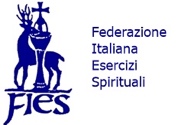 CASA/CENTRO di Esercizi: …………………………………………………………………………………………………………………………….CODICE ISCRIZIONE FIES: …………………… (desunto dal link https://win.fiesroma.it/db/Case.aspx )Nella compilazione delle Date (Inizio e Fine) si raccomanda di riportare solo caratteri numerici. L’anno della data di fine deve contenere solo le ultime due cifre.Tipo corso (da indicare solo il codice numerico da 1 a 17)Tipo corso (1)Data inizioData inizioData fineData fineData fineGuidaTemaTipo corso (1)ggmmggmmaaGuidaTema1CORSI APERTI A TUTTI7CORSI GUIDATI PERSONALMENTE13CORSI PARTICOLARI2CORSI PER SACERDOTI, RELIGIOSI E DIACONI8CORSI PER GIOVANI14CORSI DI PREGHIERA PROFONDA3CORSI PER RELIGIOSE E CONSACRATE9CORSI PER ANZIANI15CORSI DI FINE SETTIMANA4MESE IGNAZIANO CONTINUATO10CORSI PER LAICI E LAICHE16RITIRI SPIRITUALI5MESE IGNAZIANO A TAPPE11CORSI PER SPOSI E FIDANZATI17PROPOSTE VARIE6MESE IGNAZIANO NELLA VITA ORDINARIA12CORSI DI ORIENTAMENTO VOCAZIONALE